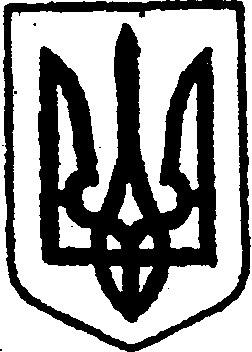 КИЇВСЬКА ОБЛАСТЬТЕТІЇВСЬКА МІСЬКА РАДАVІІІ СКЛИКАННЯОДИНАДЦЯТА  СЕСІЯПРОЄКТ Р І Ш Е Н Н Я 02 листопада 2021 р.                                                              №  - 11 - VІІІПро затвердження умов продажу об’єктів комунальної власності Тетіївської міської територіальної громади,що підлягають приватизації в 2021 році          Відповідно статті 26 Закону України «Про місцеве самоврядування в Україні», Закону України «Про приватизацію державного і комунального майна», постанови Кабінету Міністрів України від 10.05.2018 № 432 «Про затвердження Порядку проведення електронних аукціонів для продажу об’єктів малої приватизації та визначення додаткових умов продажу», керуючись Положенням про діяльність аукціонної комісії для продажу об’єктів малої приватизації, затвердженого рішенням Тетіївської міської ради від 20 липня 2021 року № 333-08-VIII, враховуючи висновки та рекомендації постійної депутатської комісії з питань торгівлі, житлово-комунального господарства, побутового обслуговування, громадського харчування, управління комунальною власністю,  благоустрою, транспорту, зв’язку, Тетіївська міська рада       вирішила:Затвердити умови продажу об’єктів  комунальної власності Тетіївської міської територіальної громади, що підлягають приватизації в 2021 році шляхом продажу на електронному аукціоні (інформаційні повідомлення додаються). Затвердити протокол засідання аукціонної комісії з продажу об’єктів малої приватизації комунального майна Тетіївської міської територіальної громади (протокол додається).Виконавчому комітету Тетіївської міської ради опублікувати данерішення  на офіційному сайті міської ради та в електронній торговій системі в термін, передбачений чинним законодавством України.      4. Контроль за виконанням даного рішення покласти на постійну депутатську комісію з питань торгівлі, житлово-комунального господарства, побутового обслуговування, громадського харчування, управління комунальною власністю,  благоустрою, транспорту, зв’язку (голова комісії – Фармагей В. В.) та на першого заступника міського голови Кизимишина В. Й. Міський голова                                                                     Богдан БАЛАГУРА                                                                        Додаток № 1                                                                        до рішення  Тетіївської міської ради                                                                         восьмого скликання                                                                       від 02.11.2021  №  ____- 11-VІII               Інформаційне повідомлення виконавчого комітету Тетіївської міської ради про приватизацію об’єкта малої приватизації – об’єкта комунальної власності  Тетіївської міської територіальної громади – нежитлова будівля за адресою: Київська обл., Білоцерківський район, м. Тетіїв, вул. Соборна, 11, що знаходиться на балансі виконавчого комітету Тетіївської міської радиІнформація про об’єкт приватизації:	Найменування об’єкта приватизації: нежитлова будівля  (далі – об’єкт приватизації).Місцезнаходження об’єкта приватизації: Київська обл., Білоцерківський район, м. Тетіїв, вул. Соборна, 11.          Найменування балансоутримувача: виконавчий комітет Тетіївської міської ради, код за ЄДРПОУ 04054889.Місцезнаходження та контактні дані балансоутримувача: 09801,         Київська область, Білоцерківський район, м. Тетіїв, вул. Януша Острозького, 5. Контактні дані: тел./факс: (04560) 5-27-44, e-mail: miskradatetiev@gmail.com Відомості про об’єкт приватизації та про земельну ділянку, на якій розташований об’єкт: Відповідно до Витягу з Державного реєстру речових прав на нерухоме майно про реєстрацію права власності від 14.08.2020 року (індексний номер витягу 278427622) об’єкт нерухомого майна – нежитлова будівля  (реєстраційний номер об’єкта 2152247532246), номер запису про право власності: 37877149. Нежитлова двоповерхова цегляна будівля колишнього суду 1968 року побудови, загальною площею 436,2 кв. м. Відповідно до функціонального призначення в якості адміністративних приміщень будівля не використовується понад десять років. Присутнє електропостачання. Є технічна можливість підключення водопостачання, водовідведення і теплопостачання. Будівля за призначенням не використовується понад 10 років. Будівля потребує капітального ремонту.Об’єкт приватизації розташований на земельній ділянці площею  0,071 га. Відповідно до Витягу з Державного реєстру речових прав на нерухоме майно про реєстрацію права власності від 14.06.2021 року (індексний номер витягу 262455974), реєстраційний номер об’єкта нерухомого майна 1026648432246 -  земельна ділянка площею  0,071 га зареєстрована за Тетіївською міською радою на праві власності, номер запису про право власності: 42601680. Кадастровий номер земельної ділянки: 3224610100:01:097:0021.Цільове призначення: для будівництва та обслуговування будівель органів державної влади та місцевого самоврядування. 2. Інформація про аукціон:	Спосіб проведення аукціону: аукціон з умовами.	Дата та час проведення аукціону: 07 грудня 2021 року	Кінцевий строк подання заяви на участь в електронному аукціоні без умов, аукціоні із зниженням стартової ціни встановлюється електронною торговою системою (далі – ЕТС) для кожного електронного аукціону окремо в проміжку часу з 19 години 30 хвилин до 20 години 30 хвилин дня, що передує дню проведення електронного аукціону.	Кінцевий строк подання заяви на участь в електронному аукціоні за методом покрокового зниження стартової ціни та подальшого подання цінових пропозицій встановлюється ЕТС в проміжку часу з 16 години             15 хвилин до 16 години 45 хвилин дня проведення електронного аукціону.Інформація про умови, на яких здійснюється приватизація об’єкта приватизації:Аукціон проводиться відповідно до вимог Закону України «Про приватизацію державного і комунального майна», Порядку проведення електронних аукціонів для продажу об’єктів малої приватизації та визначення додаткових умов продажу, затвердженого постановою Кабінету Міністрів України від 10 травня 2018 року № 432 (із змінами). Покупець об’єкта приватизації повинен відповідати вимогам, передбаченим у статті 8 Закону України «Про приватизацію державного і комунального майна».Перереєстрація права власності на об’єкт приватизації здійснюється за рахунок покупця.Стартова ціна об’єкта приватизації для продажу: аукціоні без умов –  459 320,00 грн.  (без ПДВ);аукціоні із зниженням стартової ціни –  229 660,00 грн. (без ПДВ);          аукціоні за методом покрокового зниження ціни та подальшого подання цінових пропозицій – 229 660,00 грн. (без ПДВ).	Розмір гарантійного внеску для:            аукціоні без умов – 45 932,00 грн. (без урахування ПДВ);	аукціону із зниженням стартової ціни – 22 966,00 грн. (без урахування ПДВ);          аукціону за методом покрокового зниження ціни та подальшого подання цінових пропозицій – 22 966,00 грн. (без урахування ПДВ).Розмір реєстраційного внеску: 1200 гривні 00 копійок.Умови продажу об’єкта: 
         1. Покупець зобов’язаний протягом 30 календарних днів з моменту переходу права власності на об’єкт приватизації компенсувати витрати, понесені виконавчим комітетом Тетіївської міської ради на оплату послуги, наданої суб’єктом оціночної діяльності, що був залучений для проведення оцінки об’єкта приватизації, на рахунок виконавчого комітету Тетіївської міської ради (буде зазначено в договорі купівлі-продажу) в сумі 1630 грн, без ПДВ.Покупець на свій розсуд здійснює реконструкцію існуючої будівлі відповідно до архітектурно планувальних рішень затвердженої містобудівної документації (за винятком спорудження будівель промислового призначення, транспортного обслуговування і зв’язку).Додаткова інформація:	Оператор електронного майданчика здійснює перерахування гарантійного та реєстраційного внесків на казначейські рахунки за такими реквізитами:	в національній валюті:	Одержувач: УК у Тетіївському районі м. Тетіїв	Рахунок № UA338999980314111905000010736 (для перерахування реєстраційного та гарантійного внесків та проведення переможцем аукціону розрахунків за придбаний об’єкт приватизації)	Банк одержувача: Казначейство України	МФО 899998	Код за ЄДРПОУ 37955989Реквізити рахунків операторів електронних майданчиків, відкритих для сплати потенційними покупцями гарантійних внесків розміщено за посиланням: https://prozorro.sale/info/elektronni-majdanchiki-ets-prozorroprodazhi-cbd2	Час і місце проведення огляду об’єкта приватизації: 	Ознайомитися з об`єктом приватизації можна в робочі дні за місцем його розташування за адресою: Київська обл., Білоцерківський район, м. Тетіїв, вул. Соборна, 11. 	Найменування особи організатора аукціону: Тетіївська міська рада, адреса: 09801, Київська область, Білоцерківський район, м. Тетіїв, вул. Януша Острозького, 5, адреса веб-сайту: https://tetiivmiskrada.gov.ua. Телефони для довідок: (04560) 5-27-44.	Для можливості огляду та ознайомлення з документами, що стосуються об’єкта приватизації, потенційним покупцям необхідно звертатися до Тетіївської міської ради за адресою: Київська обл., Білоцерківський район, м. Тетіїв, вул. Януша Острозького, 5,  протягом робочого часу (понеділок – четвер з 8 до 17 години, п’ятниця – з 8 години до 15 години 45 хвилин). Телефони для довідок: (04560) 5-27-44,  e-mail: : miskradatetiev@gmail.comКонтактна особа від Тетіївської міської ради, яка є відповідальною за забезпечення можливості огляду об’єкта приватизації: Сподоба Олег Олександрович, тел.: (097) 6636721,  e-mail:oleh28spodoba@gmail.comТехнічні реквізити інформаційного повідомлення:	Дата і номер рішення органу приватизації про затвердження умов продажу об’єкта приватизації: Рішення Тетіївської міської ради від 11 жовтня 2021 року № ___-10-VIII «Про затвердження умов  продажу об’єктів комунальної власності Тетіївської міської територіальної громади, що підлягають приватизації в 2021 році».	Унікальний код, присвоєний об’єкту приватизації під час публікації переліку об’єктів, що підлягають приватизації, в електронній торговій системі:  UA-AR-P-2021-10-05-000003-3Період між аукціонами: аукціон з  умовами – аукціон із зниженням стартової ціни – 30 календарних днів; аукціон із зниженням стартової ціни – аукціон за методом покрокового зниження ціни та подальшого подання цінових пропозицій – 30 календарних днів. Крок аукціону для: аукціон без умов – 4593,20  грн.;  аукціон із зниженням стартової ціни – 2296,60 грн.;аукціон за методом покрокового зниження ціни та подальшого подання цінових пропозицій –  2296,60 грн.Кількість кроків для аукціону за методом покрокового зниження ціни та подальшого подання цінових пропозицій: 10.	Єдине посилання на веб-сторінку адміністратора, на якій наводяться посилання на веб-сторінки операторів електронного майданчика, які мають право використовувати електронний майданчик і з якими адміністратор уклав відповідний договір: https://prozorro.sale/info/elektronni-majdanchiki-ets-prozorroprodazhi-cbd2.      Секретар міської ради                                           Наталія ІВАНЮТАДодаток №2                                                                           до рішення  Тетіївської міської ради  восьмого скликаннявід 02.11.2021  №  ____-11-VІІI               Інформаційне повідомлення виконавчого комітету Тетіївської міської ради про приватизацію об’єкта малої приватизації – об’єкта комунальної власності  Тетіївської міської територіальної громади – комплекс водонапірних споруд за адресою: Київська обл., Білоцерківський район, м. Тетіїв, вул. Цвіткова, 38Б, що знаходиться на балансі виконавчого комітету Тетіївської міської радиІнформація про об’єкт приватизації:	Найменування об’єкта приватизації: комплекс водонапірних споруд  (далі – об’єкт приватизації).Місцезнаходження об’єкта приватизації: Київська обл., Білоцерківський район, м. Тетіїв, вул. Цвіткова, 38Б.          Найменування балансоутримувача: виконавчий комітет Тетіївської міської ради, код за ЄДРПОУ 04054889.Місцезнаходження та контактні дані балансоутримувача: 09801,         Київська область, Білоцерківський район, м. Тетіїв, вул. Януша Острозького, 5. Контактні дані: тел./факс: (04560) 5-27-44, e-mail: miskradatetiev@gmail.com Відомості про об’єкт приватизації та про земельну ділянку, на якій розташований об’єкт: Відповідно до Витягу з Державного реєстру речових прав на нерухоме майно про реєстрацію права власності від 11.04.2019 року, об’єкт нерухомого майна – комплекс водонапірних споруд  (реєстраційний номер об’єкта 1422556232246), номер запису про право власності: 31206914.            Комплекс водонапірних споруд, що складається із  нежитлової будівлі площею 60,7  кв.м, складу площею 27 кв.м,  водонапірної башні площею 3,1 кв.м. Будівлі 1957 року побудови. Присутнє електропостачання. Відсутні комунікації. Є технічна можливість підключення водопостачання . Відповідно до функціонального призначення в якості водонапірних споруд даний комплекс не використовується.        Об’єкт приватизації розташований на земельній ділянці площею  0,1579 га. Відповідно до Витягу з Державного реєстру речових прав на нерухоме майно про реєстрацію права власності від 14.01.2019 року,  земельна ділянка площею  0,1579 га зареєстрована за Тетіївською міською радою на праві власності, номер запису про право власності: 29924305. Кадастровий номер земельної ділянки: 3224610100:01:156:0013.Цільове призначення: для розміщення та експлуатації основних підсобних і допоміжних будівель та споруд технічної інфраструктури (виробництва та розподілення газу постачання пари та гарячої води збирання очищення та розподілення води). Частина об’єкта комунального майна комплексу водонапірних споруд , а саме нежитлова будівля, площею 60,7 кв.м. перебуває в оренді згідно договору оренди нежитлового приміщення №2 від 20 лютого 2019 року терміном на 3 роки. Розмір місячної орендної плати за даним договором складає 2597,74 грн (дві тисячі п’ятсот дев’яносто сім гривень 74 коп.)2. Інформація про аукціон:	Спосіб проведення аукціону: аукціон без умов.	Дата та час проведення аукціону: 01 грудня 2021 року	Кінцевий строк подання заяви на участь в електронному аукціоні без умов, аукціоні із зниженням стартової ціни встановлюється електронною торговою системою (далі – ЕТС) для кожного електронного аукціону окремо в проміжку часу з 19 години 30 хвилин до 20 години 30 хвилин дня, що передує дню проведення електронного аукціону.	Кінцевий строк подання заяви на участь в електронному аукціоні за методом покрокового зниження стартової ціни та подальшого подання цінових пропозицій встановлюється ЕТС в проміжку часу з 16 години             15 хвилин до 16 години 45 хвилин дня проведення електронного аукціону.Інформація про умови, на яких здійснюється приватизація об’єкта приватизації:Аукціон проводиться відповідно до вимог Закону України «Про приватизацію державного і комунального майна», Порядку проведення електронних аукціонів для продажу об’єктів малої приватизації та визначення додаткових умов продажу, затвердженого постановою Кабінету Міністрів України від 10 травня 2018 року № 432 (із змінами). Покупець об’єкта приватизації повинен відповідати вимогам, передбаченим у статті 8 Закону України «Про приватизацію державного і комунального майна».Перереєстрація права власності на об’єкт приватизації здійснюється за рахунок покупця.Стартова ціна об’єкта приватизації для продажу: аукціоні без умов –  179 035,18  грн.  (без ПДВ);аукціоні із зниженням стартової ціни –  89 517,59 грн. (без ПДВ);          аукціоні за методом покрокового зниження ціни та подальшого подання цінових пропозицій – 89 517,59 грн. (без ПДВ).	Розмір гарантійного внеску для:            аукціоні без умов – 17 903,52 грн. (без урахування ПДВ);	аукціону із зниженням стартової ціни – 8 951,76 грн. (без урахування ПДВ);          аукціону за методом покрокового зниження ціни та подальшого подання цінових пропозицій – 8 951,76 грн. (без урахування ПДВ).Розмір реєстраційного внеску: 1200 гривні 00 копійок.Додаткова інформація:	Оператор електронного майданчика здійснює перерахування гарантійного та реєстраційного внесків на казначейські рахунки за такими реквізитами:	в національній валюті:	Одержувач: УК у Тетіївському районі м. Тетіїв	Рахунок № UA338999980314111905000010736 (для перерахування реєстраційного та гарантійного внесків та проведення переможцем аукціону розрахунків за придбаний об’єкт приватизації)	Банк одержувача: Казначейство України	МФО 899998	Код за ЄДРПОУ 37955989Реквізити рахунків операторів електронних майданчиків, відкритих для сплати потенційними покупцями гарантійних внесків розміщено за посиланням: https://prozorro.sale/info/elektronni-majdanchiki-ets-prozorroprodazhi-cbd2	Час і місце проведення огляду об’єкта приватизації: 	Ознайомитися з об`єктом приватизації можна в робочі дні за місцем його розташування за адресою: Київська обл., Білоцерківський район, м.Тетіїв, вул. Цвіткова, 38Б. 	Найменування особи організатора аукціону: Тетіївська міська рада, адреса: 09801, Київська область, Білоцерківський район, м. Тетіїв, вул. Януша Острозького, 5, адреса веб-сайту: https://tetiivmiskrada.gov.ua. Телефони для довідок: (04560) 5-27-44.	Для можливості огляду та ознайомлення з документами, що стосуються об’єкта приватизації, потенційним покупцям необхідно звертатися до Тетіївської міської ради за адресою: Київська обл., Білоцерківський район, м. Тетіїв, вул. Януша Острозького, 5,  протягом робочого часу (понеділок – четвер з 8 до 17 години, п’ятниця – з 8 години до 15 години 45 хвилин). Телефони для довідок: (04560) 5-27-44,  e-mail: : miskradatetiev@gmail.comКонтактна особа від Тетіївської міської ради, яка є відповідальною за забезпечення можливості огляду об’єкта приватизації: Сподоба Олег Олександрович, тел.: (097) 6636721,  e-mail:oleh28spodoba@gmail.comТехнічні реквізити інформаційного повідомлення:	Дата і номер рішення органу приватизації про затвердження умов продажу об’єкта приватизації: Рішення Тетіївської міської ради від 02 листопада 2021 року № ___-10-VIII «Про затвердження умов  продажу об’єктів комунальної власності Тетіївської міської територіальної громади, що підлягають приватизації в 2021 році».	Унікальний код, присвоєний об’єкту приватизації під час публікації переліку об’єктів, що підлягають приватизації, в електронній торговій системі: UA-AR-P-2021-10-05-000004-3Період між аукціонами: аукціон з умовами – аукціон із зниженням стартової ціни – 30 календарних днів; аукціон із зниженням стартової ціни – аукціон за методом покрокового зниження ціни та подальшого подання цінових пропозицій – 30 календарних днів. Крок аукціону для: аукціон без умов – 1790,35  грн.;  аукціон із зниженням стартової ціни – 895,18 грн.;аукціон за методом покрокового зниження ціни та подальшого подання цінових пропозицій –  895,18 грн.Кількість кроків для аукціону за методом покрокового зниження ціни та подальшого подання цінових пропозицій: 10.	Єдине посилання на веб-сторінку адміністратора, на якій наводяться посилання на веб-сторінки операторів електронного майданчика, які мають право використовувати електронний майданчик і з якими адміністратор уклав відповідний договір: https://prozorro.sale/info/elektronni-majdanchiki-ets-prozorroprodazhi-cbd2.      Секретар міської ради                                           Наталія ІВАНЮТА                                                                         Додаток 3                                                                                                                   до рішення  десятої сесії                                                                          Тетіївської міської ради                                                                                   VIII скликання                                                                          від 02.11.2021 р.  №     -11-VIIIПротокол № 1
засідання аукціонної комісії з продажу об'єктів малої приватизації – нежитлової будівлі, комплексу водонапірних спорудПрисутні:Склад аукціонної комісії затверджений рішенням десятої сесії Тетіївської міської ради восьмого скликання від 28.09.2021 №428-10-VIII  «Про утворення аукціонної комісії Тетіївської міської  ради з продажу об'єктів малої приватизації».Відповідно до наданих повноважень комісія у своїй діяльності керується Законом України "Про приватизацію державного і комунального майна", Порядком проведення електронних аукціонів для продажу об'єктів малої приватизації та визначення додаткових умов продажу, затвердженим постановою Кабінету Міністрів України від 10 травня 2018 року N 432 (із змінами) (далі - Порядок), Положенням про діяльність аукціонної комісії для продажу об'єктів малої приватизації комунального майна Тетіївської міської територіальної громади, затвердженого рішенням Тетіївської міської ради від 20 липня 2021 року №333-08-VIII.ПОРЯДОК ДЕННИЙ:Визначення стартової ціни та умов продажу об'єкта малої приватизації – нежитлової будівлі Тетіївської міської ради.Визначення стартової ціни та умов продажу об'єкта малої приватизації – комплексу водонапірних споруд Тетіївської міської ради. 3. Розроблення інформаційних повідомлень про приватизацію об'єктів малої приватизації – нежитлової будівлі, комплексу водонапірних споруд.СЛУХАЛИ: Визначення стартової ціни та умов продажу об'єктамалої приватизації – нежитлової будівлі Тетіївської міської ради.            Доповідач: Кизимишин В.Й. – перший заступник міського голови, голова комісії.Голова комісії Кизимишин В.Й. проінформував, що на засіданні присутні усі члени комісії, що надає право вважати засідання комісії правочинним.Голова комісії повідомив, що рішенням десятої сесії Тетіївської міської ради восьмого скликання від 28.09.2021 №427-10- VIII «Про затвердження Переліку об'єктів комунальної власності Тетіївської міської територіальної громади, що підлягають приватизації в 2021 році» прийнято рішення про приватизацію нежитлової будівлі, комплексу водонапірних споруд шляхом продажу на електронних аукціонах.                                                                                                               Відповідно до статті 22 Закону України "Про приватизацію державного і комунального майна", п.22 Порядку проведення електронних аукціонів для продажу об’єктів малої приватизації та визначення додаткових умов продажу, у  разі відсутності балансової вартості об’єкта малої приватизації така вартість встановлюється аукціонною комісією на підставі вартості, визначеної відповідно до Методики оцінки майна, затвердженої постановою Кабінету Міністрів України від 10. 12. 2003 р. № 1891 (в редакції постанови Кабінету Міністрів України від 20. 02. 2019р. № 224).Згідно п.17 Методики оцінки майна затвердження оцінки здійснюється шляхом прийняття рішення про затвердження висновку про вартість майна  органом місцевого самоврядування.Голова комісії повідомив, що рішенням десятої сесії Тетіївської міської ради восьмого скликання від 28.09.2021 №426-10- VIII «Про затвердження звітів суб’єкта оціночної діяльності про оцінку ринкової вартості нерухомого майна» прийнято рішення затвердити висновок про ринкову вартість нерухомого майна - нежитлової будівлі Тетіївської міської ради (459 320,00 грн чотириста п’ятдесят дев’ять тисяч триста двадцять гривень 00 копійок).  Звіт про оцінку ринкової вартості нерухомого майна - нежитлової будівлі Тетіївської міської ради виконав суб’єкт оціночної діяльності Голодний В.І.Відповідно п. 24 Методики оцінки майна визначена відповідно до Методики оцінки майна вартість комунального майна є підставою для встановлення аукціонною комісією стартової ціни об’єкта приватизації.Згідно п. 23 Порядку проведення електронних аукціонів для продажу об’єктів малої приватизації та визначення додаткових умов продажу, можуть бути визначені додаткові умови продажу, а саме оплата послуг фізичним особам, пов’язаних із здійсненням заходів з приватизації об’єктів, а саме проведення оцінки майна в процесі приватизації, та інші умови, передбачені законодавством.Відповідно до статті 15 Закону України «Про приватизацію державного і комунального майна» аукціони з продажу об’єктів малої приватизації проводяться не раніше ніж через 20 днів, але не пізніше 35 днів після опублікування інформаційного повідомлення про приватизацію об’єктів малої приватизації.ВИРІШИЛИ:1. Визначити стартову ціну об'єкта приватизації:Нежитлова будівля Тетіївської міської ради – 459 320,00 грн (чотириста п’ятдесят дев’ять тисяч триста двадцять гривень 00 копійок), без ПДВ.Стартова ціна об'єкта нежитлової будівлі для продажу на:аукціоні з умовами – 459 320,00 грн (без ПДВ);аукціоні із зниженням стартової ціни – 229 660,00 грн (без ПДВ);аукціоні за методом покрокового зниження ціни та подальшого подання цінових пропозицій -  229 660,00 грн (без ПДВ).2. Покупець зобов’язаний протягом 30 календарних днів з моменту переходу права власності на об’єкт приватизації компенсувати витрати, понесені виконавчим комітетом Тетіївської міської ради на оплату послуги, наданої суб’єктом оціночної діяльності, що був залучений для проведення оцінки об’єкта приватизації, на рахунок виконавчого комітету Тетіївської міської ради (буде зазначено в договорі купівлі-продажу) в сумі 1630 грн, без ПДВ.3. Покупець на свій розсуд здійснює реконструкцію існуючої будівлі відповідно до архітектурно планувальних рішень затвердженої містобудівної документації (за винятком спорудження будівель промислового призначення, транспортного обслуговування і зв’язку).4.Встановити дату проведення аукціону – 7 грудня 2021 року.« Утримався» - 0СЛУХАЛИ: Визначення стартової ціни та умов продажу об'єктамалої приватизації – комплексу водонапірних споруд Тетіївської міської ради.  Доповідач: Кизимишин В.Й. – перший заступник міського голови, голова       комісії.    Відповідно до статті 22 Закону України «Про приватизацію державного і комунального майна», п. 22 Порядку проведення електронних аукціонів для продажу об’єктів малої приватизації та визначення додаткових умов продажу, стартова ціна об’єкта малої приватизації визначається аукціонною комісією на рівні балансової вартості об’єкта (активів об’єкта), визначеної згідно з даними фінансової звітності за останній звітний рік. Балансова вартість даного об'єкта ( в складі об'єкта нежитлова будівля, склад, водонапірна башня) складає 179 035,18 грн (сто сімдесят дев’ять тисяч тридцять п’ять гривень 18 копійок).Відповідно до статті 15 Закону України «Про приватизацію державного і комунального майна» аукціони з продажу об’єктів малої приватизації проводяться не раніше ніж через 20 днів, але не пізніше 35 днів після опублікування інформаційного повідомлення про приватизацію об’єктів малої приватизації.ВИРІШИЛИ:1. Визначити стартову ціну об'єкта приватизації:    - Комплекс водонапірних споруд – 179 035,18 грн (сто сімдесят дев’ять тисяч тридцять п’ять гривень 18 копійок), без ПДВ.Стартова ціна об'єкта комплексу водонапірних споруд для продажу на: -       - аукціоні з умовами – 179 035, 18 грн (без ПДВ);  - аукціоні із зниженням стартової ціни – 89 517,59 грн (без ПДВ);  - аукціоні за методом покрокового зниження ціни та подальшого подання        цінових пропозицій -  89 517,59 грн (без ПДВ).2.Встановити дату проведення аукціону – 1 грудня 2021 року« Утримався» - 0        3. СЛУХАЛИ: Розроблення інформаційних повідомлень про приватизацію об'єктів малої приватизації – нежитлової будівлі, комплексу водонапірних споруд.        Доповідач: Кизимишин В.Й. – перший заступник міського голови, голова комісії.                                                                                       Голова комісії Кизимишин В.Й. ознайомив членів аукціонної комісії з проектом інформаційних повідомлень про приватизацію об'єктів малої приватизації – нежитлової будівлі, комплексу водонапірних споруд, розроблених відповідно до вимог пункту 24 Порядку проведення електронних аукціонів для продажу об’єктів малої приватизації та визначення додаткових умов продажу, та вирішили додатково зазначити в інформаційному повідомленні таку інформацію:Аукціон проводиться відповідно до вимог Закону України «Про приватизацію державного і комунального майна», Порядку проведення електронних аукціонів для продажу об'єктів малої приватизації та визначення додаткових умов продажу, затвердженого постановою Кабінету Міністрів України від 10 травня 2018 року N 432 (із змінами).Покупці об'єктів - нежитлової будівлі, комплексу водонапірних споруд повинні відповідати вимогам, передбаченим у статті 8 Закону України "Про приватизацію державного і комунального майна".    Перереєстрація права власності на об’єкт приватизації здійснюється за рахунок покупця.ВИРІШИЛИ:    2. Затвердити інформаційні повідомлення  Тетіївської міської ради  про приватизацію об'єктів малої приватизації – нежитлової будівлі, комплексу водонапірних споруд. «Утримався» - 0Додатки: Інформаційні повідомлення Тетіївської міської ради про приватизацію об'єктів малої приватизації - нежитлової будівлі  – 1 шт. на 4 арк.- комплексу водонапірних споруд– 1 шт. на  4 арк.Секретар міської ради                                                Наталія ІВАНЮТАм. Тетіїв21 жовтня 2021 рокуГолова комісії:Кизимишин Василь ЙосиповичПерший заступник міського голови;Члени комісії:Сподоба Олег  Олександровичпровідний спеціаліст відділу архітектурно-будівельного контролю виконавчого комітету Тетіївської міської ради;Члени комісії:Фармагей Володимир Володимировичдепутат Тетіївської міської ради, голова постійної депутатської комісії з питань торгівлі, житлово-комунального господарства, побутового обслуговування, громадського харчування, управління комунальною власністю, благоустрою, транспорту та зв’язку;Члени комісії:Возний Олександр Павловичдепутат Тетіївської міської ради, член постійної депутатської комісії з питань торгівлі, житлово-комунального господарства, побутового обслуговування, громадського харчування, управління комунальною власністю, благоустрою, транспорту та зв’язку;Секретар комісії:Пересада Інна Володимирівнаголовний спеціаліст відділу житлово-комунального господарства, надзвичайних ситуацій та цивільного захисту населення виконавчого комітету Тетіївської міської ради.Голосували:
«За» - 5
«Проти» - 0 Голосували:
«За» - 5
«Проти» - 0Голосували:"За" - 5
"Проти" - 0Голова комісіїКизимишин В.Й.Члени комісії:Сподоба О.О.Фармагей В.В.Возний О.П.       Секретар комісії                                     Пересада І.В.